Министерство образования и науки Карачаево-Черкесской Республики                                                      ПРИКАЗ	20.05.2015 г.			                         г. Черкесск	        № 399 	Об организации и проведении поездки  победителей республиканского конкурса сочинений среди школьников «Моя семья в Великой Отечественной войне» и победителей республиканского конкурса рисунков, посвященного 70-летию Победы советского народа в Великой Отечественной войне «Памяти павших будем достойны!» в город - герой  ВолгоградВо исполнение Плана мероприятий по  подготовке и проведению празднования 70-й годовщины Победы советского народа в Великой Отечественной войне 1941-1945 годов и в целях эффективной реализации государственной политики в сфере детского туризма на территории Карачаево-Черкесской Республики. Приказываю:1.Директору Карачаево-Черкесского республиканского государственного бюджетного учреждения «Центр дополнительного образования детей» (Джанкезова З.Х.) организовать работу и провести экскурсию победителей  республиканского конкурса сочинений среди школьников «Моя семья в Великой Отечественной войне» и победителей республиканского конкурса рисунков, посвященного 70-летию Победы советского народа в Великой Отечественной войне «Памяти павших будем достойны!» в город - герой Волгоград.2. Назначить старшей группы Джанкезову Земфиру Хамидовну,   директора Карачаево-Черкесского республиканского государственного бюджетного учреждения «Центр дополнительного образования детей» (З.Х.Джанкезова). 3. Ответственность за жизнь и безопасность детей в пути следования и обратно  возложить на Земфиру Хамидовну Джанкезову, директора Карачаево-Черкесского республиканского государственного бюджетного учреждения «Центр дополнительного образования детей»  и  сопровождающих. 4. Контроль за исполнением данного приказа возложить на заместителя  Министра образования и науки Карачаево - Черкесской Республики, курирующего данное направление.  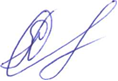 Министр образования и науки Карачаево-Черкесской Республики                                                        М.М. Мамбетов                                  Исп. А.М. Кубекова 